ПАМЯТКА КЛИЕНТУ ДЛЯ ВЫБОРА ЭКСПЕРТА-ПОЛИГРАФОЛОГА ПАМЯТКА КЛИЕНТУ ДЛЯ ВЫБОРА ЭКСПЕРТА-ПОЛИГРАФОЛОГА На что следует обратить вниманиеЧто предлагает   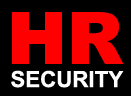 ГДЕ ОБУЧАЛСЯ ЭКСПЕРТ-ПОЛИГРАФОЛОГ:В первую очередь, перед тем, как начать сотрудничество с экспертом по проведению опросов с использованием полиграфа, Вы должны точно знать, в каком учебном заведении он проходил подготовку, какие документы – дипломы, сертификаты может предоставить.Эксперты нашей компании прошли обучение у лучших полиграфологов РФ, Украины и США. Систематически повышают свой профессиональный уровень, принимая участие в тематических и обучающих семинарах и конференциях. КАКОЙ СТАЖ РАБОТЫ ЭКСПЕРТА-ПОЛИГРАФОЛОГА В ОБЛАСТИ ИНСТРУМЕНТАЛЬНОЙ ДЕТЕКЦИИ ЛЖИ:Эксперты компании ООО «Кадровая безопасность» работают в этой области более 10 лет.СКОЛЬКО ПРОВЕРЕНО ЧЕЛОВЕК ЭКСПЕРТОМ-ПОЛИГРАФОЛОГОМ:Нашими экспертами проверено всего более 8000 человек, из которых проведено более 1300 расследований.КАКИЕ ВИДЫ ПРОВЕРОК ПРОВОДИЛ ЭКСПЕРТ-ПОЛИГРАФОЛОГ И ОБЛАДАЕТ ЛИ ПРАКТИЧЕСКИМ ОПЫТОМ:Специалисты компании «Кадровая безопасность» проводят все виды проверок, различной сложности и задачности:- hr-screening ил при трудоустройстве- hr-monitoring или плановые проверки персонала (работающих сотрудников)- hr-investigation или проведение различных видов расследований- проверки личного и интимного характера.КАК ПРОВОДИТСЯПРОВЕРКА НА ПОЛИГРАФЕПроцесс подготовки и проведения проверки на полиграфе проводим таким образом:Проводится установочная встреча, где подробно излагается поставленная задача, какие цели проверки, фиксируются детали и нюансы ситуации, уточняются особенности и сроки работы.Проводится подготовка к проведению тестирования, составляются вопросы и формируются тесты.Непосредственное проведение назначенного тестирования.Подготовка письменного заключения с фиксацией результатов тестирования и выводов полиграфологаПолиграфолог должен всегда уметь качественно провести опрос с использованием полиграфа по любому из вида проверок.Полиграфолог должен всегда уметь качественно провести опрос с использованием полиграфа по любому из вида проверок.ЧТО ВЫ ПОЛУЧАЕТЕ В РЕЗУЛЬТАТЕ ПОЛИГРАФНОЙ ПРОВЕРКИ: По результатам КАЖДОЙ проверки человека – составляется письменное заключение с личной подписью, проводившего опрос полиграфолога, которое строго конфиденциально предоставляется в единственном экземпляре заказчику (инициатору) проверки. ЧТО ВЫ ПОЛУЧАЕТЕ В РЕЗУЛЬТАТЕ ПОЛИГРАФНОЙ ПРОВЕРКИ: По результатам КАЖДОЙ проверки человека – составляется письменное заключение с личной подписью, проводившего опрос полиграфолога, которое строго конфиденциально предоставляется в единственном экземпляре заказчику (инициатору) проверки. 